Ответы: ВПР по истории 8 класс12312-32. Елизавета Петровна 3. Иоанн Шестой; Иоанн Антонович4Правильный ответ должен содержать следующие элементы:
1) императрица – Екатерина II;
2) акт – манифест о вольности дворянской5-65. Пётр Первый
6. 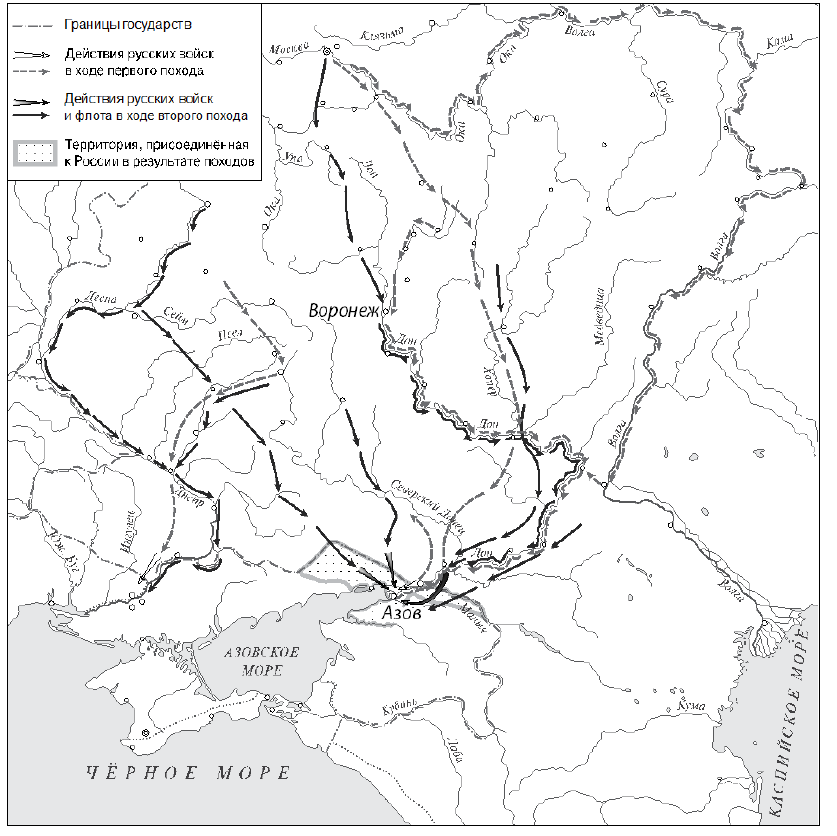 В обозначении объектов на контурной карте допустимы небольшие отклонения, связанные с недостаточной аккуратностью участников ВПР7-87. 13 8. 19Правильный ответ должен содержать следующие элементы:
1) порядковый номер факта – 1;
(При оценивании в качестве правильного принимается также указание факта, а не его номера.)
2) объяснение, например: по указу о единонаследии имение наследовал один из сыновей, а остальные должны были поступить на службу – гражданскую или военную.
(Может быть приведено иное, близкое по смыслу объяснение.)10Правильный ответ должен содержать следующие элементы:
1) год – 1945;
2) ответ на вопрос, например: Победа над гитлеровской Германией далась советскому народу огромной ценой. Потери СССР составили 25–27 млн человек. Горечь потерь испытала практически каждая советская семья. Ответ на вопрос может быть дан в иных, близких по смыслу формулировках